1.Subject of these Test Guidelines2.Material Required2.12.22.3In the case of seed, the seed should meet the minimum requirements for germination, species and analytical purity, health and moisture content, specified by the competent authority.  In cases where the seed is to be stored, the germination capacity should be as high as possible and should, be stated by the applicant.2.42.53.Method of Examination3.1Number of Growing CyclesThe minimum duration of tests should normally be a single growing cycle.The testing of a variety may be concluded when the competent authority can determine with certainty the outcome of the test.3.2Testing PlaceTests are normally conducted at one place.  In the case of tests conducted at more than one place, guidance is provided in TGP/9 “Examining Distinctness”. 3.3Conditions for Conducting the ExaminationThe tests should be carried out under conditions ensuring satisfactory growth for the expression of the relevant characteristics of the variety and for the conduct of the examination.Because daylight varies, color determinations made against a color chart should be made either in a suitable cabinet providing artificial daylight or in the middle of the day in a room without direct sunlight.  The spectral distribution of the illuminant for artificial daylight should conform with the CIE Standard of Preferred Daylight D 6500 and should fall within the tolerances set out in the British Standard 950, Part I.  These determinations should be made with the plant part placed against a white background.  The color chart and version used should be specified in the variety description.3.4Test Design3.5Additional TestsAdditional tests, for examining relevant characteristics, may be established.4.Assessment of Distinctness, Uniformity and Stability4.1Distinctness 4.1.1General RecommendationsIt is of particular importance for users of these Test Guidelines to consult the General Introduction prior to making decisions regarding distinctness.  However, the following points are provided for elaboration or emphasis in these Test Guidelines. 4.1.2Consistent DifferencesThe differences observed between varieties may be so clear that more than one growing cycle is not necessary.  In addition, in some circumstances, the influence of the environment is not such that more than a single growing cycle is required to provide assurance that the differences observed between varieties are sufficiently consistent.  One means of ensuring that a difference in a characteristic, observed in a growing trial, is sufficiently consistent is to examine the characteristic in at least two independent growing cycles.4.1.3Clear DifferencesDetermining whether a difference between two varieties is clear depends on many factors, and should consider, in particular, the type of expression of the characteristic being examined, i.e. whether it is expressed in a qualitative, quantitative, or pseudo-qualitative manner.  Therefore, it is important that users of these Test Guidelines are familiar with the recommendations contained in the General Introduction prior to making decisions regarding distinctness.4.1.44.1.5Method of Observation The recommended method of observing the characteristic for the purposes of distinctness is indicated by the following key in the Table of Characteristics (see document TGP/9 “Examining Distinctness”, Section 4 “Observation of characteristics”):Type of observation:  visual (V) or measurement (M)“Visual” observation (V) is an observation made on the basis of the expert’s judgment.  For the purposes of this document, “visual” observation refers to the sensory observations of the experts and, therefore, also includes smell, taste and touch.  Visual observation includes observations where the expert uses reference points (e.g. diagrams, example varieties, side-by-side comparison) or non-linear charts (e.g. color charts).  Measurement (M) is an objective observation against a calibrated, linear scale e.g. using a ruler, weighing scales, colorimeter, dates, counts, etc.In cases where more than one method of observing the characteristic is indicated in the Table of Characteristics (e.g. VG/MG), guidance on selecting an appropriate method is provided in document TGP/9, Section 4.2.4.2Uniformity4.2.1It is of particular importance for users of these Test Guidelines to consult the General Introduction prior to making decisions regarding uniformity.  However, the following points are provided for elaboration or emphasis in these Test Guidelines: 4.2.34.2.44.3Stability4.3.1In practice, it is not usual to perform tests of stability that produce results as certain as those of the testing of distinctness and uniformity.  However, experience has demonstrated that, for many types of variety, when a variety has been shown to be uniform, it can also be considered to be stable.4.3.2Where appropriate, or in cases of doubt, stability may be further examined by testing a new seed or plant stock to ensure that it exhibits the same characteristics as those shown by the initial material supplied.5.Grouping of Varieties and Organization of the Growing Trial5.1The selection of varieties of common knowledge to be grown in the trial with the candidate varieties and the way in which these varieties are divided into groups to facilitate the assessment of distinctness are aided by the use of grouping characteristics.5.2Grouping characteristics are those in which the documented states of expression, even where produced at different locations, can be used, either individually or in combination with other such characteristics: (a) to select varieties of common knowledge that can be excluded from the growing trial used for examination of distinctness; and (b) to organize the growing trial so that similar varieties are grouped together.5.3The following have been agreed as useful grouping characteristics:5.4Guidance for the use of grouping characteristics, in the process of examining distinctness, is provided through the General Introduction and document TGP/9 “Examining Distinctness”.6.Introduction to the Table of Characteristics6.1Categories of Characteristics                                                                                                                                                                                                       6.1.1Standard Test Guidelines Characteristics
Standard Test Guidelines characteristics are those which are approved by UPOV for examination of DUS and from which members of the Union can select those suitable for their particular circumstances.
6.1.2Asterisked Characteristics
Asterisked characteristics (denoted by *) are those included in the Test Guidelines which are important for the international harmonization of variety descriptions and should always be examined for DUS and included in the variety description by all members of the Union, except when the state of expression of a preceding characteristic or regional environmental conditions render this inappropriate.
6.2States of Expression and Corresponding Notes                                                                                                                                                                                            6.2.1States of expression are given for each characteristic to define the characteristic and to harmonize descriptions.  Each state of expression is allocated a corresponding numerical note for ease of recording of data and for the production and exchange of the description.
6.2.2All relevant states of expression are presented in the characteristic.6.2.3Further explanation of the presentation of states of expression and notes is provided in document TGP/7 “Development of Test Guidelines”.  
6.3Types of Expression
An explanation of the types of expression of characteristics (qualitative, quantitative and pseudo-qualitative) is provided in the General Introduction.
6.4Example Varieties
Where appropriate, example varieties are provided to clarify the states of expression of each characteristic.
6.5Legend7.Table of Characteristics/Tableau des caractères/Merkmalstabelle/Tabla de caracteresEnglishEnglishfrançaisfrançaisdeutschespañolExample Varieties/
Exemples/
Beispielssorten/
Variedades ejemplo
Note/
Nota1.(*)QLVG(+)without infertile bractswithout infertile bractsTwickel Purple (1)1with infertile bractswith infertile bractsMarshwood (9)92.(*)QNVG(+)uprightuprightdressédresséaufrechterecto3049EVERG (9), 
Meerlo (1)1semi-uprightsemi-uprightKLELV15115 (9), 
Twickel Purple (1)2semi-upright to spreadingsemi-upright to spreadingMunstead (1), TV 38 (9)3spreadingspreadingétaléétalégespreiztextendidoLavst103 (9), Pas1213797 (1)43.(*)QNMG/MS/VGvery smallvery smalltrès petitetrès petitesehr kleinmuy pequeñaNana Alba (1)1very small to smallvery small to small2smallsmallpetitepetitekleinpequeñaLAAZ0009 (1), Purpleberry Ruffles (9)3small to mediumsmall to mediumFORLEV03 (1), KLELV15115 (9)4mediummediummoyennemoyennemittelmedianaLAAZ0006 (1), TV 38 (9)5medium to largemedium to largeDC000116LS (9)6largelargegrandegrandegroßgrandeFW Radiance (9), Ostinato (1)7large to very largelarge to very large8very largevery largetrès grandetrès grandesehr großmuy grandeMarshwood (9)94.(*)QNVG(+)very sparsevery sparse1very sparse to sparsevery sparse to sparse2sparsesparseFLORLAVBL1 (1), LABZ0011 (9)3sparse to mediumsparse to mediumOstinato (1), 
Twickel Purple (1)4mediummedium3049EVERG (9), LAAZ0008 (1)5medium to densemedium to denseAbrial (1), 
Purpleberry Ruffles (9)6densedenseLAAZ0009 (1), 
Lavsd014 (9)7dense to very densedense to very denseDolavimp (9), KLELV16122 (1)8very densevery denseFelice pink (1), KLELV15115 (9)95.QNVG(a)very lightvery lightKLELV15115 (9)1lightlightLAAZ0009 (1), Purpleberry Ruffles (9)2mediummediumLAAZ0008 (1), 
LABZ0011 (9)3darkdarkBKLVDVABL (1), EVERMLV19 (9)4very darkvery dark56.QNVG(a)very weakvery weakTV 38 (9)1weakweakEVERMLV19 (9), KLELV16122 (1)2mediummediumLAAZ0009 (1), 
LABZ0011 (9)3strongstrongDC000116LS (9), LAAZ0008 (1)4very strongvery strong57.(*)QLVG(a)absentabsentFelice pink (1), 
LABZ0011 (9)1presentpresentMeerlo (1)98.(*)QNMG/MS/VG(a)very shortvery shortPurpleberry Ruffles (9)1very short to shortvery short to shortLAAZ0009 (1)2shortshort3049EVERG (9)3short to mediumshort to medium4mediummediumLAAZ0008 (1), 
Lavsd014 (9)5medium to longmedium to longRUYLAA1701 (1)6longlongLABZ0011 (9), 
LAVVAL (1)7long to very longlong to very longKLELV16122 (1)8very longvery long99.(*)QNMG/MS/VG(a)very narrowvery narrowKLELV16122 (1), Purpleberry Ruffles (9)1very narrow to narrowvery narrow to narrowLAVVAL (1)2narrownarrowLAAZ0009 (1), 
Royal Purple (9)3narrow to mediumnarrow to mediumLavsd014 (9), RUYLAA1701 (1)4mediummediumLABZ0011 (9), 
Momparler (1)5medium to broadmedium to broadDolavimp (9), Meerlo (1)6broadbroadLAAZ0008 (1)7broad to very broadbroad to very broad8very broadvery broad910.QNMG/MS/VG(a)very lowvery low1lowlow3049EVERG (9), LAAZ0008 (1)2mediummediumPurpleberry Ruffles (9)3highhighKLELV16122 (1)4very highvery highLAVVAL (1)511.(*)QNVG(+)(a)absent or shallowabsent or shallowFelice pink (1), Purpleberry Ruffles (9)1mediummediumMeerlo (1), 
Pure Harmony (9)2deepdeep312.QNMG/MS/VG(+)(b)very shortvery shortPurpleberry Ruffles (9)1very short to shortvery short to shortBKLVDVABL (1), KLELV15115 (9)2shortshortLABZ0011 (9), 
Munstead (1)3short to mediumshort to mediumEVERMLV19 (9)4mediummediumAbrial (1), Dolavimp (9)5medium to longmedium to longRUYLAA1701 (1)6longlongMeerlo (1)7long to very longlong to very longOstinato (1)8very longvery long913.QNMS/VG(+)(b)very thinvery thinLady (1)1thinthinMeerlo (1), 
Purpleberry Ruffles (9)2mediummediumLAAZ0008 (1), TV 38 (9)3thickthickDC000116LS (9), 
Ferréol (1)4very thickvery thickH 1116 (9), Ostinato (1)514.(*)QNVG(b)very lightvery lightOstinato (1), 
Purpleberry Ruffles (9)1lightlightMeerlo (1), TV 38 (9)2mediummediumBKLVDVABL (1), LABZ0011 (9)3darkdarkEVERMLV19 (9), LAAZ0008 (1)4very darkvery dark515.QNVG(b)very weakvery weakOstinato (1)1weakweakLAAZ0009 (1)2mediummediumMeerlo (1)3strongstrongLAAZ0008 (1)4very strongvery strongFerréol (1)516.QNVG(b)very sparsevery sparse1very sparse to sparsevery sparse to sparseBKLVSTFRS (9)2sparsesparseTV 38 (9)3sparse to mediumsparse to medium4mediummediumEVERMLV19 (9)5medium to densemedium to denseLABZ0011 (9)6densedenseMarshwood (9)7dense to very densedense to very dense8very densevery dense917.(*)QLVG(+)absentabsentMeerlo (1)1presentpresentOstinato (1), 
Purpleberry Ruffles (9)918.QNMG/MS/VG(b)very fewvery fewTrio (1)1very few to fewvery few to fewLABZ0011 (9)2fewfewOstinato (1), TV 38 (9)3few to mediumfew to medium4mediummediumEVERMLV19 (9), 
Felice purple (1)5medium to manymedium to many6manymanyNiko (1), 
Purpleberry Ruffles (9)7many to very manymany to very many8very manyvery many919.(*)QNMG/MS/VG(+)very shortvery shortFerréol (1)1shortshortLABZ0011 (9), 
Ostinato (1)2mediummediumPurpleberry Ruffles (9)3longlongNiko (1), TV 38 (9)4very longvery longDC000020LS (9)520.QLVG(+)solitarysolitary1clusteredclusteredLAAZ0009 (1)221.(*)QNMG/MS/VG(+)(b)very shortvery short1very short to shortvery short to shortLAAZ0009 (1)2shortshortLAAZ0008 (1), Purpleberry Ruffles (9)3short to mediumshort to mediumBKLVDVABL (1), 
TV 38 (9)4mediummedium3049EVERG (9), 
Ferréol (1)5medium to longmedium to longOstinato (1)6longlongMeerlo (1)7long to very longlong to very long8very longvery longNiko (1)922.(*)QNMG/MS/VG(+)(b)very narrowvery narrowNiko (1)1very narrow to narrowvery narrow to narrowBKLVDVABL (1)2narrownarrowHidcote Pink (1), 
TV 38 (9)3narrow to mediumnarrow to mediumLAAZ0009 (1), Purpleberry Ruffles (9)4mediummediumMarshwood (9), 
Meerlo (1)5medium to broadmedium to broadDC000116LS (9), LAAZ0008 (1)6broadbroadLavst103 (9)7broad to very broadbroad to very broadOstinato (1)8very broadvery broadFerréol (1)923.(*)QNMG/MS/VG(+)(b)very shortvery shortLAAZ0009 (1)1very short to shortvery short to shortLAAZ0008 (1)2shortshortBKLVDVABL (1)3short to mediumshort to mediumFerréol (1)4mediummediumRUYLAA1701 (1)5medium to longmedium to longOstinato (1)6longlongMeerlo (1)7long to very longlong to very long8very longvery longNiko (1)924.(*)QNMG/MS/VG(+)(b)very fewvery few1very few to fewvery few to fewLAAZ0009 (1)2fewfewLAAZ0008 (1)3few to mediumfew to medium4mediummediumRUYLAA1701 (1)5medium to manymedium to many6manymany7many to very manymany to very many8very manyvery manyNiko (1)925.(*)QNMG/MS(b)very lowvery lowKLELV16122 (1)1very low to lowvery low to low2lowlowLAAZ0008 (1)3low to mediumlow to mediumBKLVDVABL (1)4mediummediumNiko (1)5medium to highmedium to highMeerlo (1)6highhighOstinato (1)7high to very highhigh to very high8very highvery high926.(*)PQVG(+)(b)narrow conicnarrow conicNiko (1)1medium conicmedium conicAbrial (1), LABZ0011 (9)2truncate conictruncate conicFerréol (1)3cylindriccylindricLAAZ0009 (1), Purpleberry Ruffles (9)4fusiformfusiformMeerlo (1)5narrow trullatenarrow trullateTV 38 (9)6conic and cylindricconic and cylindricOstinato (1)727.QNMG/VG(+)(b)very fewvery fewLAAZ0009 (1)1fewfewKLELV15115 (9), 
Meerlo (1)2mediummediumLAAZ0008 (1), Purpleberry Ruffles (9)3manymanyFerréol (1), LABZ0011 (9)4very manyvery manyDC000020LS (9), Niko (1)528.QNMG/VG(b)very fewvery fewNiko (1)1fewfewLAAZ0009 (1)2mediummediumLAAZ0008 (1)3manymanyOstinato (1)4very manyvery manyKLELV16122 (1)529.QNMG/MS/VG(+)(b)very narrowvery narrow1very narrow to narrowvery narrow to narrowLAAZ0008 (1)2narrownarrowLAAZ0009 (1)3narrow to mediumnarrow to medium4mediummediumImpress Purple (1), Purpleberry Ruffles (9)5medium to broadmedium to broadKLELV15115 (9)6broadbroadDC000020LS (9)7broad to very broadbroad to very broadLABZ0008 (9)8very broadvery broad930.(*)PQVG(b)whitewhiteSiver Ghost (9)1greengreenPippa White (9)2violetvioletKLELV15115 (9)3red purplered purplePurpleberry Ruffles (9)4brownbrownSidonie (9)531.QLVG(+)(b)sometimes presentsometimes presentMunstead (1)1always presentalways presentLAAZ0008 (1)932.QNVG(+)(b)shortshortLAAZ0008 (1)1mediummediumLAAZ0009 (1)2longlong333.QNMG/MS/VG(+)(b)fewfew1few to mediumfew to mediumLavst103 (9)2mediummediumLavsd014 (9)3medium to manymedium to manyPurpleberry Ruffles (9)4manymany534.(*)QNMG/MS/VG(+)(b)very shortvery shortEVERMLV19 (9)1shortshortH 1116 (9)2mediummediumLABZ0008 (9)3longlongKLELV15115 (9)4very longvery long3049EVERG (9)535.QNMG/MS/VG(+)(b)very narrowvery narrowH 1116 (9)1narrownarrowEVERMLV19 (9)2mediummediumLABZ0008 (9)3broadbroadPurpleberry Ruffles (9)4very broadvery broad3049EVERG (9)536.(*)PQVG(+)(b)linearlinearH 1116 (9)1ellipticellipticPurpleberry Ruffles (9)2oblongoblongPukehou (9)3oblanceolateoblanceolateTV 38 (9)4obovateobovateKLELV15115 (9)5spatulatespatulateOtto Quast (9)6rhombicrhombicEVERMLV19 (9)737.(*)PQVG(b)RHS Colour Chart (indicate reference number)RHS Colour Chart (indicate reference number)38.QNVG(+)(b)very weakvery weak1weakweakLABZ0011 (9)2mediummediumPurpleberry Ruffles (9)3strongstrongTV 38 (9)4very strongvery strongLavst103 (9)539.QNMG/MS/VG(+)shortshortLAAZ0009 (1), Purpleberry Ruffles (9)1mediummedium2longlong340.(*)PQVG(b)greyishgreyishEVERMLV19 (9)1greenishgreenishAzur (1), LABZ0008 (9)2purplishpurplishPurpleberry Ruffles (9)3violetvioletLAAZ0008 (1)441.QNVG(b)very sparsevery sparse1sparsesparseIBPRU41016 (9), 
Meerlo (1)2mediummediumLAAZ0008 (1), 
LABZ0011 (9)3densedenseKLELV15115 (9), LAAZ0009 (1)4very densevery denseEVERMLV19 (9), Kerbeelight (1)542.(*)PQVG(c)RHS Colour chart (indicate reference number)RHS Colour chart (indicate reference number)43.PQVG(c)RHS Colour Chart (indicate reference number)RHS Colour Chart (indicate reference number)44.QNMG/VG(+)very earlyvery early1very early to earlyvery early to early2earlyearlyAzur (1), LABZ0008 (9)3early to mediumearly to mediumMeerlo (1)4mediummediumFerréol (1), 
Purpleberry Ruffles (9)5medium to latemedium to lateLABZ0011 (9), Niko (1)6latelateAbrial (1), 
FW Radiance (9)7late to very latelate to very late8very latevery late9CharacteristicsExample VarietiesNoteCharacteristicsExample VarietiesNote[End of document]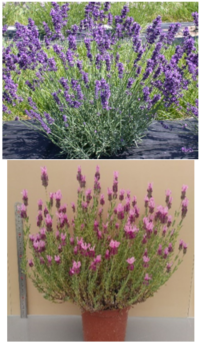 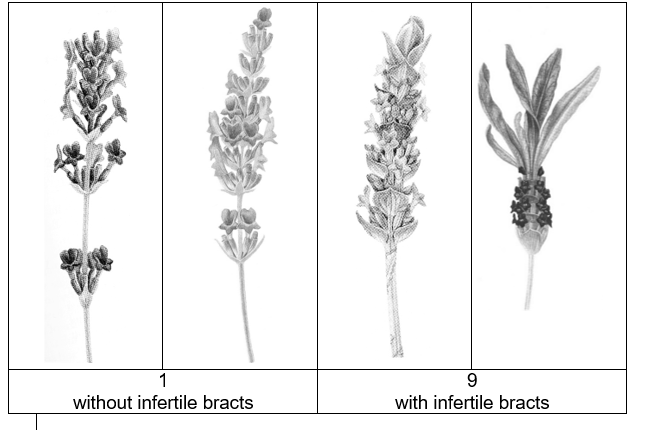 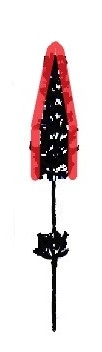 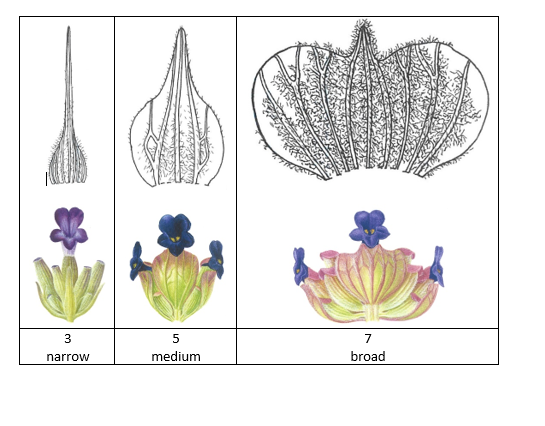 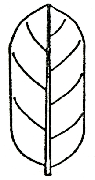 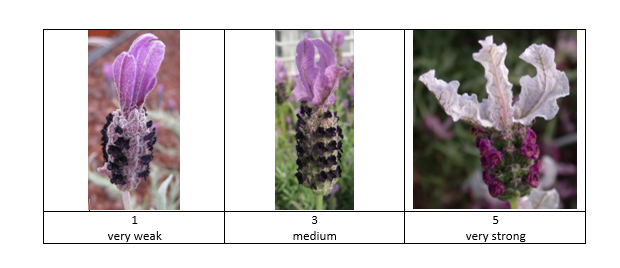 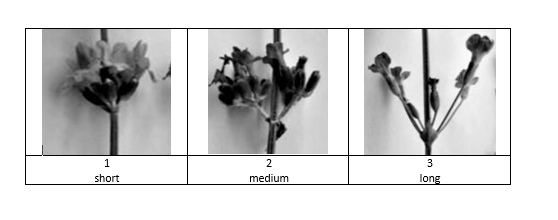 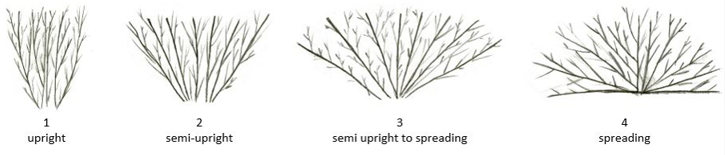 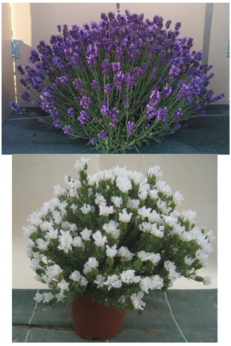 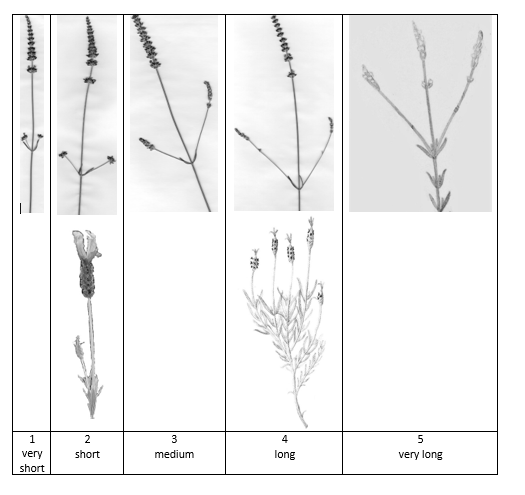 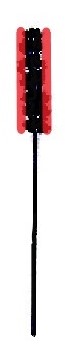 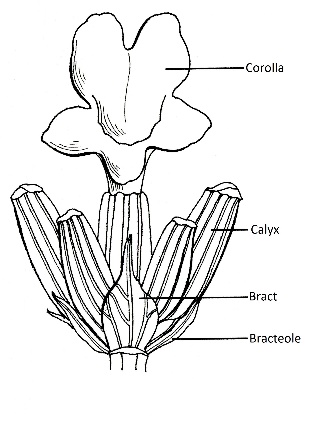 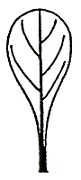 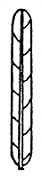 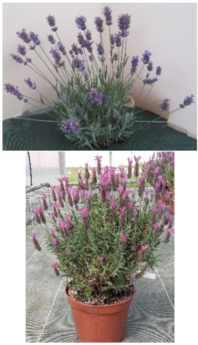 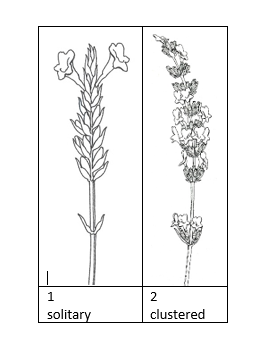 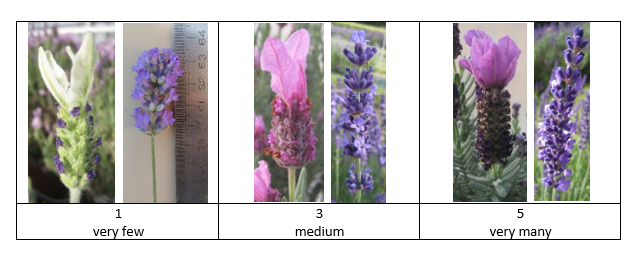 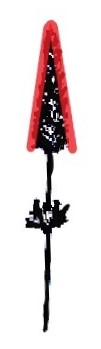 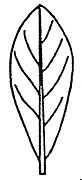 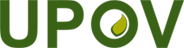 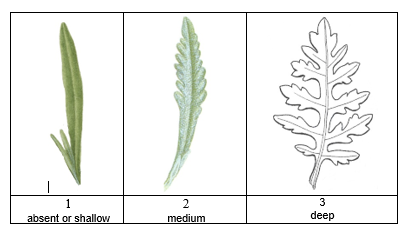 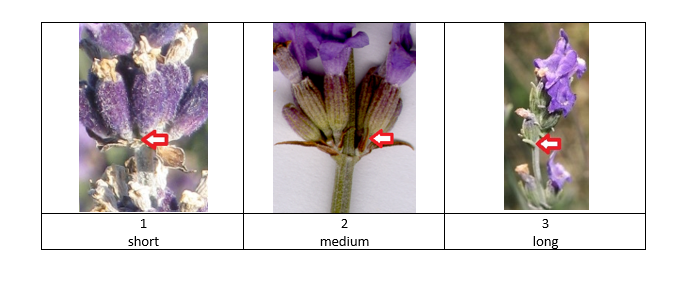 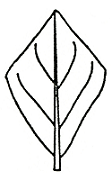 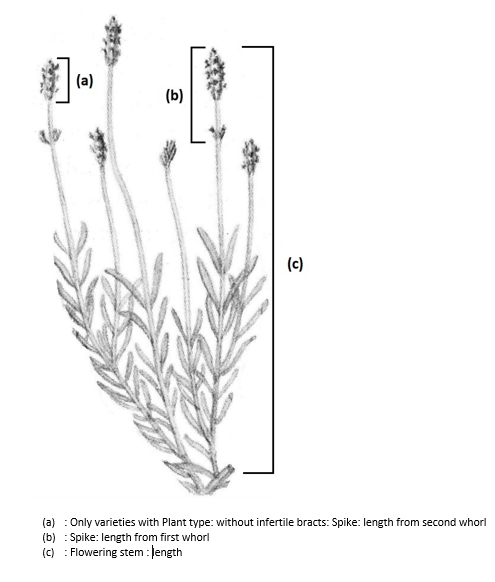 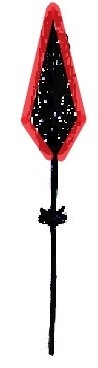 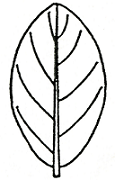 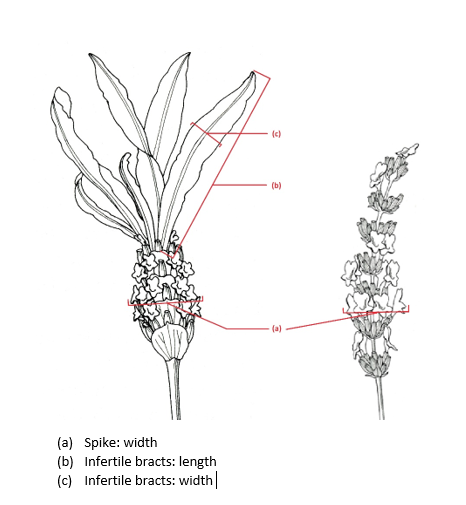 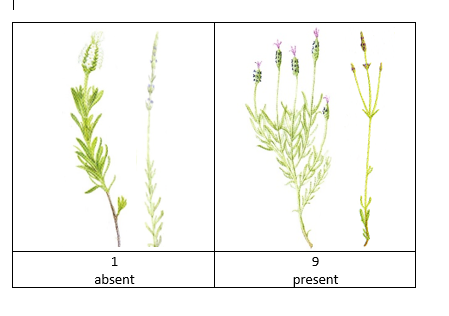 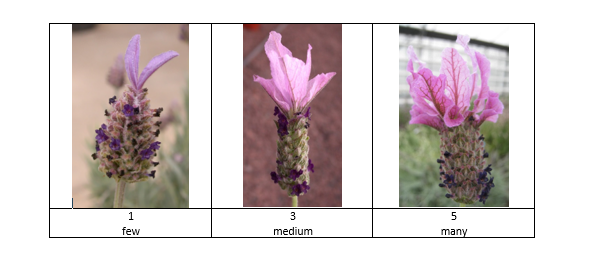 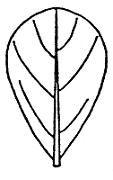 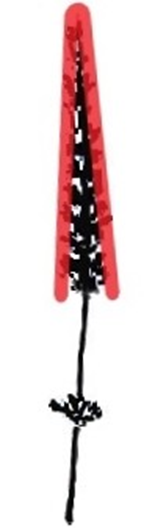 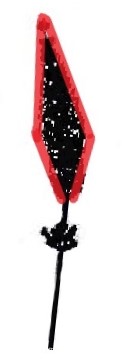 